Планируемые результаты освоения учебного предмета, курса.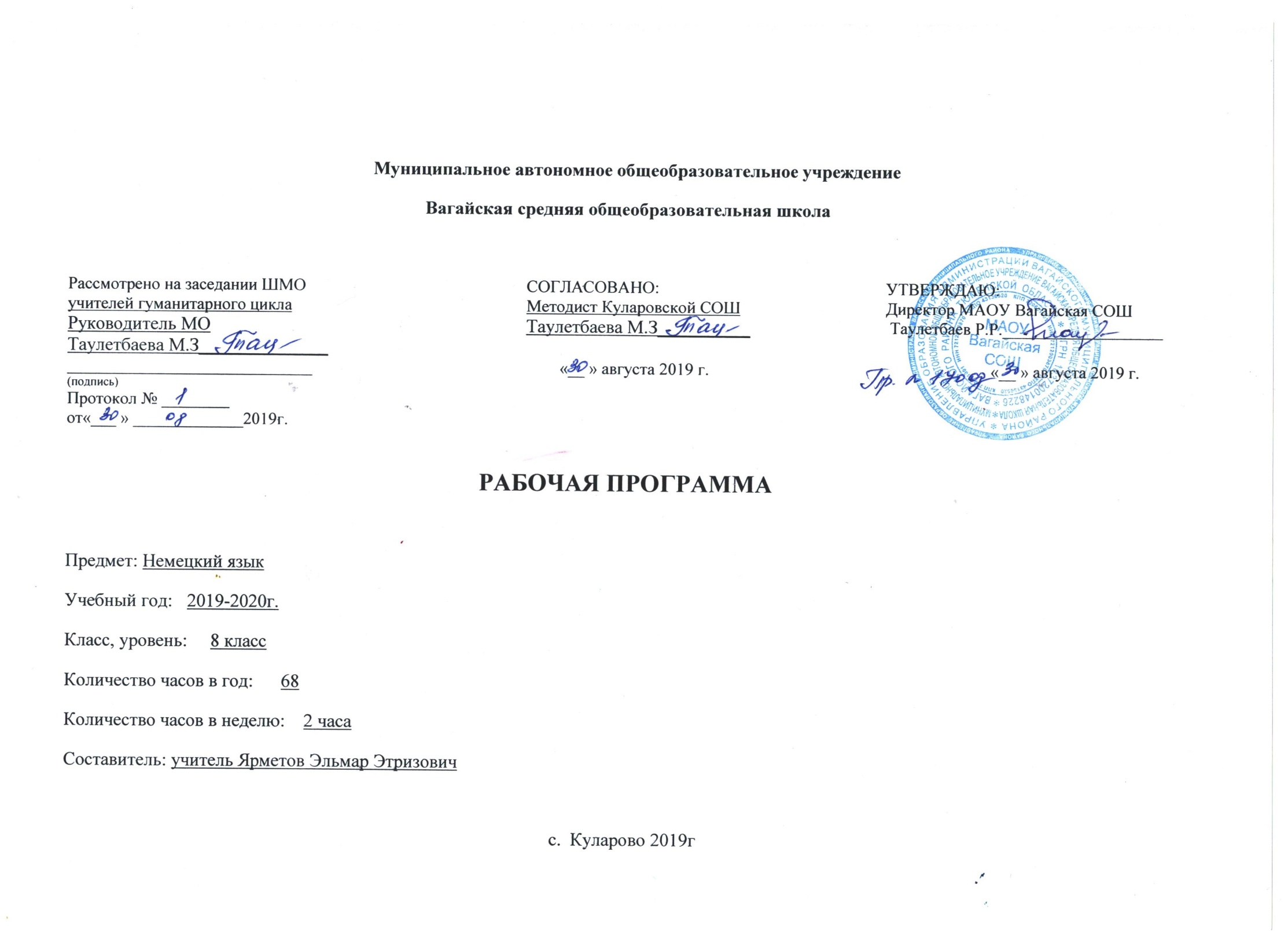 Личностные результаты:Личностные:освоение социальной роли обучающегося, развитие мотивов учебной деятельности и формирование личностного смысла учения;развитие самостоятельности и личной ответственности за свои поступки, в том числе в процессе учения;формирование целостного, социально ориентированного взгляда на мир в его органичном единстве и разнообразии природы, народов, культур и религий;формирование основ российской гражданской идентичности, чувства гордости за свою Родину, российский народ и историю России, осознание своей этнической и национальной принадлежности; формирование ценностей многонационального российского общества;формирование уважительного отношения к иному мнению, истории и культуре других народов;развитие этических чувств, доброжелательности и эмоционально-нравственной отзывчивости, понимания и сопереживания чувствам других людей;развитие навыков сотрудничества со взрослыми и сверстниками в разных социальных ситуациях;формирование установки на безопасный, здоровый образ жизни, наличие мотивации к творческому труду, бережному отношению к материальным и духовным ценностям.Метапредметные:умение самостоятельно определять цели своего обучения, ставить и формулировать для себя новые задачи в учёбе и познавательной деятельности, развивать мотивы и интересы своей познавательной деятельности;умение самостоятельно планировать пути достижения целей, в том числе альтернативные, осознанно выбирать наиболее эффективные способы решения учебных и познавательных задач;умение соотносить свои действия с планируемыми результатами, осуществлять контроль своей деятельности в процессе достижения результата, определять способы действий в рамках предложенных условий и требований, корректировать свои действия в соответствии с изменяющейся ситуацией;умение оценивать правильность выполнения учебной задачи, собственные возможности её решения;владение основами самоконтроля, самооценки, принятия решений и осуществления осознанного выбора в учебной и познавательной деятельности;умение определять понятия, создавать обобщения, устанавливать аналогии, классифицировать, самостоятельно выбирать основания и критерии для классификации, устанавливать причинно-следственные связи, строить логическое рассуждение, умозаключениеи делать выводы;умение создавать, применять и преобразовывать знаки и символы, модели и схемы для решения учебных и познавательных задач;умение организовывать учебное сотрудничество и совместную деятельность с учителем и сверстниками; работать индивидуально и в группе: находить общее решение и разрешать конфликты на основе согласования позиций и учёта интересов;формулировать, аргументировать и отстаивать своё мнение;планирование и регуляцию своей деятельности;формирование и развитие компетентности в области использования информационно-коммуникационных технологий;ПредметныеРечевая компетенция говорение:умение начинать, вести/поддерживать и заканчивать различные виды диалогов в стандартных ситуациях общения, соблюдая нормы речевого этикета, при необходимости переспрашивая, уточняя;умение расспрашивать собеседника и отвечать на его вопросы, высказывая своё мнение, просьбу, отвечать на предложение собеседника согласием/отказом, опираясь на изученную тематику и усвоенный лексико-грамматический материал;рассказывать о себе, своей семье, друзьях, своих интересах и планах на будущее;сообщать краткие сведения о своём городе/селе, о своей стране и странах изучаемого языка;описывать события/явления, уметь передавать основное содержание, основную мысль прочитанного или услышанного, выражать своё отношение к прочитанному/услышанному, давать краткую характеристику персонажей.аудирование:воспринимать на слух и полностью понимать речь учителя, одноклассников;воспринимать на слух и понимать основное содержание несложных аутентичных аудио- и видеотекстов, относящихся к разным коммуникативным типам речи (сообщение/интервью);воспринимать на слух и выборочно понимать с опорой на языковую догадку и контекст краткие, несложные аутентичные прагматические аудио- и видеотексты с выделением нужной/интересующей информации.чтение:читать аутентичные тексты разных жанров и стилей с пониманием основного содержания;читать несложные аутентичные тексты разных жанров и стилей с полным и точным пониманием и с использованием различных приёмов смысловой переработки, а также справочных материалов;читать аутентичные тексты с выборочным пониманием нужной/интересующей информации.письменная речь:заполнять анкеты и формуляры;писать поздравления, личные письма с опорой на образец с употреблением формул речевого этикета, принятых в странах изучаемого языка;составлять план, тезисы устного или письменного сообщения.	Языковая компетенция:применение правил написания изученных слов;адекватное произношение и различение на слух всех звуков второго иностранного языка;соблюдение правильного ударения в словах и фразах;соблюдение ритмико-интонационных особенностей предложений различных коммуникативных типов (утвердительное, вопросительное, отрицательное, повелительное);правильное членение предложений на смысловые группы;распознавание и употребление в речи изученных лексических единиц (слов в их основных значениях, словосочетаний, реплик-клише речевого этикета);знание основных способов словообразования (аффиксация, словосложение, конверсия);понимание явлений многозначности слов второго иностранного языка, синонимии, антонимии и лексической сочетаемости;распознавание и употребление в речи основных морфологических форм и синтаксических конструкций второго иностранного языка;знание признаков изученных грамматических явлений (временных форм глаголов, модальных глаголов и их эквивалентов, артиклей, Социокультурная компетенция:знание национально-культурных особенностей речевого и неречевого поведения в своей стране и странах изучаемого языка; их применение в стандартных ситуациях формального и неформального межличностного и межкультурного общения;распознавание и употребление в устной и письменной речи основных норм речевого этикета (реплик-клише, наиболее распространённой оценочной лексики), принятых в странах изучаемого языка;знание употребительной фоновой лексики и реалий страны изучаемого языка;знакомство с образцами художественной, публицистической и научно-популярной литературы;понимание важности владения несколькими иностранными языками в современном поликультурном мире.В соответствии с требованиями Совета Европы учащиеся должны  владеть иностранным языком уровень А2                                                                                                                     2.  Содержание образования по учебному предметуГлава 1. Фитнес и спорт.(9ч)Здоровый образ жизни. Режим труда и отдыха. Спорт. Питание. Спряжение модальных глаголовГлава 2. Школьный обмен.(9ч)Школьное образование, школьная жизнь, изучаемые предметы и отношения к ним. Переписка с зарубежными сверстниками. Страны второго иностранного языка и родная страна, их географическое положение, столицы и крупные города, достопримечательности, культурные особенности. Выдающиеся люди, их вклад в науку и культуру. Глава 3. Наши праздники.(9ч)Культурные особенности страны изучаемого языка - национальные праздники, знаменательные даты, традиции, обычаи.Маленькая перемена. (2ч)Повторение.Глава 4.  Воздух Берлина. (6ч )Выдающиеся люди Берлина. Глава 5.  Мы и окружающий мир .(9ч)Природа. Проблемы экологии. Защита окружающей среды, климат, погода.Глава 6. Путешествие по Рейну.(9ч)Досуг и увлечения. Чтение. Кино. Театр. Виды отдыха. Путешествия. Транспорт. Покупки. Глава 7. Прощальная вечеринка.(8ч)Досуг и увлечения. Виды отдыха. Путешествия. Транспорт.Большая перемена.(4ч)Повторение.                                3.Тематическое планирование с указанием количества часов, отводимых на освоение каждой темыПонимание:АудированиеЧтение понимать отдельные фразы и наиболее употребительные слова в высказываниях, касающихся важных для меня тем (например, основную информацию о себе и своей семье, о покупках, о месте, где живу, о работе). Понимать, о чём идёт речь в простых, чётко произнесённых и небольших по объёму сообщениях и объявлениях. Понимать очень короткие простые тексты. Мочь найти конкретную, легко предсказуемую информацию в простых текстах повседневного общения: в рекламных проспектах, меню, расписаниях. Понимать простые письма личного характераГоворение:ДиалогМонологУметь общаться в простых типичных ситуациях, требующих непосредственного обмена информацией в рамках знакомых  тем и видов деятельности. Мочь поддерживать предельно краткий разговор на бытовые темы и всё же понимать недостаточно, чтобы самостоятельно вести беседу.Мочь, используя простые фразы и предложения, рассказать о своей семье и других людях, условиях жизни, учёбе, работе своей мечтыПисьмо:ПисьмоУметь писать простые короткие записки и сообщения. Мочь написать несложное письмо личного характера (например, выразить кому-либо свою благодарность за что-либо)Тема раздела/ количество часов  № урокаТема урока/ количество часовФитнес и спорт (9ч)1Будь активным! /1ч.Фитнес и спорт (9ч)2Важен ли  спорт? /1ч.Фитнес и спорт (9ч)3Спортсмены из Германии, Австрии и Швейцарии./1ч.Фитнес и спорт (9ч)4Где же ты? /1ч.Фитнес и спорт (9ч)5-6Спортивные травмы./2ч.Фитнес и спорт (9ч)7Развивать память -это тоже спорт? /1ч.Фитнес и спорт (9ч)8Я и спорт. /1ч.Фитнес и спорт (9ч)9Чтоя могу? /1ч.Школьный обмен (9 ч)10Школьный обмен / 1 часШкольный обмен (9 ч)11Работа с текстами по теме «Обмен» /1ч.Школьный обмен (9 ч)12Путешествие  за границу/1ч.Школьный обмен (9 ч)13Квартира принимающей семьи. /1ч.Школьный обмен (9 ч)14Местонахождение и направление движения/1ч.Школьный обмен (9 ч)15Учимся переспрашивать и объяснять. /1ч.Школьный обмен (9 ч)16Дневник школьников по обмену. /1ч.Школьный обмен (9 ч)17-18Проект «Обмен с немецкими школьниками» /2ч.Наши праздники (9 ч)19Праздники / 1 часНаши праздники (9 ч)20Выражение вежливого вопроса. /1ч.Наши праздники (9 ч)21Учимся выражать несогласие. /1ч.Наши праздники (9 ч)22Письмо о праздниках. /1ч.Наши праздники (9 ч)23Проект «Праздники» /1ч.Наши праздники (9 ч)24Селективное чтение по теме «Праздники. /1ч.Наши праздники (9 ч)25-26Праздники в Германии, Австрии и Швейцарии. /2ч.Наши праздники (9 ч)        27Мой любимый праздник. /1ч.Маленькая перемена (повторение). (2 ч)28Говорим и играем. /1ч.Маленькая перемена (повторение). (2 ч)29Контроль ко всем видам речевой деятельности. /1ч.Воздух Берлина(9 ч)30Берлин–столица Германии. /1ч.Воздух Берлина(9 ч)31Песни о Берлине. /1ч.Воздух Берлина(9 ч)32Проект «Презентация Берлина»/1ч.Воздух Берлина(9 ч)33-34Описание дороги. Ориентирование в городе / 2ч.Воздух Берлина(9 ч)35-36Покупка билетов. Повторение темы «Берлин»/ 2ч.Воздух Берлина(9 ч)37Играем и говорим. /1ч.Воздух Берлина(9 ч)38Контроль ЗУН./1ч..  Мы и окружающий мир ( 9 ч)39Местность и ландшафт. /1ч.Мы и окружающий мир ( 9 ч)40Где я хотел бы жить? /1ч.Мы и окружающий мир ( 9 ч)41Описание погоды. /1ч.Мы и окружающий мир ( 9 ч)42Говорим о погоде. /1ч.Мы и окружающий мир ( 9 ч)43Придаточные предложения/1ч.Мы и окружающий мир ( 9 ч)44Чтение с детальным пониманием. Словообразование. /1ч.Мы и окружающий мир ( 9 ч)45Советы как защитить окружающую среду. /1ч.Мы и окружающий мир ( 9 ч)46Повторение. Мы и окружающий мир. /1ч.Мы и окружающий мир ( 9 ч)47Энергосбережение в школе и дома. /1ч.Путешествие по Рейну(9 ч)48Города на Рейне. /1ч.Путешествие по Рейну(9 ч)49Места проживания. /1ч.Путешествие по Рейну(9 ч)50Путешествия. /1ч.Путешествие по Рейну(9 ч)       51Диалоги о путешествиях. /1ч. /1ч.Путешествие по Рейну(9 ч)52Мы планируем наше путешествие. /1ч.Путешествие по Рейну(9 ч)53Наш план путешествия. /1ч.Путешествие по Рейну(9 ч)54-55Мы покупаем билеты. Повторение темы Путешествия. /2ч.Путешествие по Рейну(9 ч)56Контроль ЗУН по теме «Путешествия».  /1ч.Прощальная вечеринка (8ч)57Переезд за границу. /1ч.Прощальная вечеринка (8ч)58-59Прощальные подарки. /2ч.Прощальная вечеринка (8ч)60Планируем вечеринку. /1ч.Прощальная вечеринка (8ч)61-62Что нам нужно для вечеринки? Ситуация «Прощание»/2ч.Прощальная вечеринка (8ч)63-64Прощальная вечеринка. /2ч.Большая переменаПовторение (4ч)65Повторение. / 1 час. Большая переменаПовторение (4ч)66Тест-контроль навыков говорения./1ч.Большая переменаПовторение (4ч)67Итоговая контрольная работа/.1ч.Большая переменаПовторение (4ч)68Работа над ошибками/1ч.